Приложение 8 к Инструкции по разработке и внедрению планов мероприятий по локализации и ликвидации последствий аварий на опасных производственных объектах (пункт 2.16.)Типовая схема возникновения и развития аварий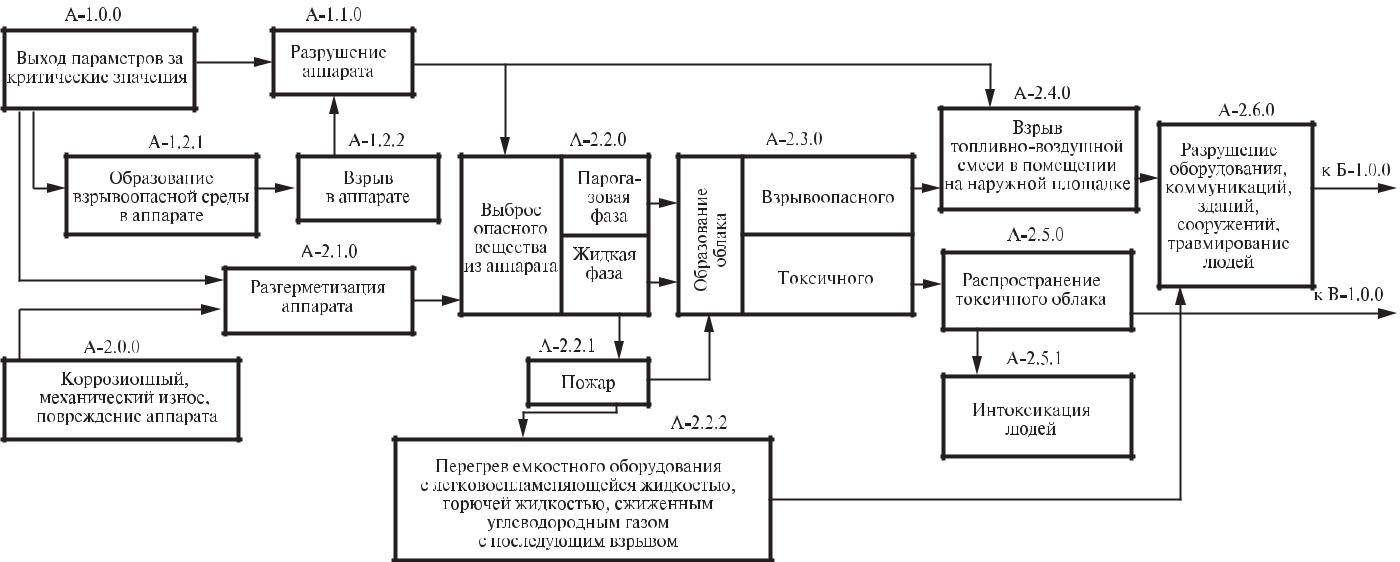 Продолжение приложения 8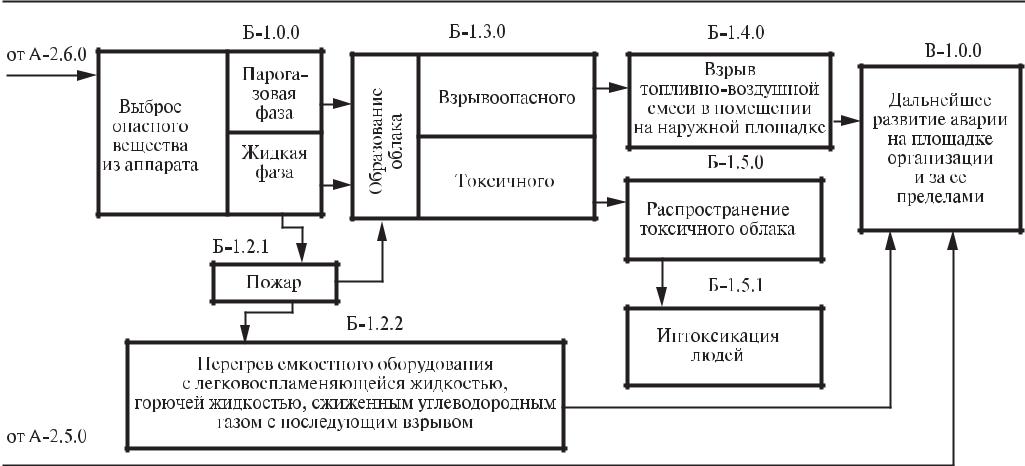 